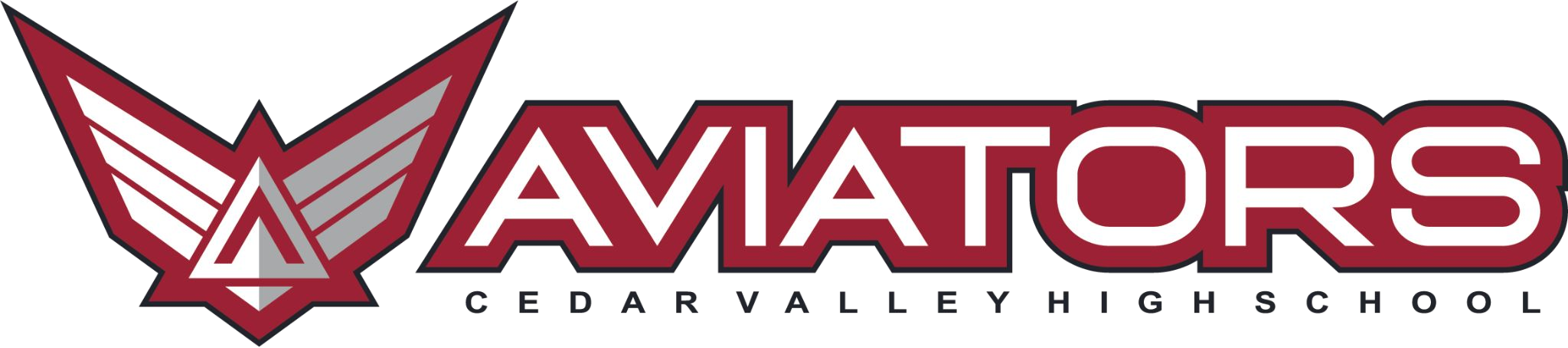 Juntamente con:Escuela Secundaria Intermedia FrontierPrimaria Eagle Valley Primaria Hidden HollowPrimaria Eagle ValleyPrimaria Pony Express Primaria Black Ridge Primaria Mountain Trails Primaria Brookhaven Noche de Información a la Comunidad Miércoles 22 de febrero 3:30 PM - 7 PM6:00 PM PresentacióndeControl de la Ansiedad y la Tensiónpor Koki Cline, LCSWOBSEQUIOS Para quienes asistan a la presentación¡OBSEQUIOS A LOS PRIMEROS VISITANTES!!!!!¡Lentes de aviador, camisetas y más!Todas las familias de Eagle Mountain están invitadas a asistir a nuestra Noche de Información a la Comunidad en la Escuela Secundaria Cedar Valley. Realizaremos Conferencias de Padres con Maestros para los estudiantes de secundaria. Habrá consejeros disponibles para ayudar con las inscripciones a la escuela secundaria del próximo año. Se ofrecerán evaluaciones gratuitas de salud mental para los grados del 9 y más altos - regístrese en bit.ly/3R8558w. Camiones de comida al frente. Soda JetFuel en el estadio de futbol. La tienda de la escuela abre para sus necesidades En las áreas comunes habrá universidades, escuelas técnicas y de oficios, fuerzas armadas y recursos de la comunidad para presentar y responder preguntas. Estos expositores incluirán organizaciones de salud mental y opciones de terapia, ayuda con la despensa de comida, exploración y ayuda, prevención de suicidio, servicios gratuitos de cuidado de niños y recursos Hispanos. Los estudiantes pueden enterarse de oportunidades de créditos universitarios y ayuda, senderos profesionales e internados CTE.